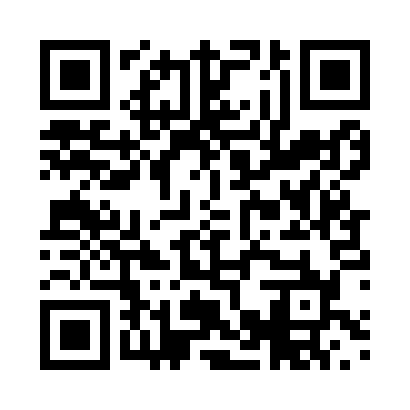 Prayer times for Ceste, SloveniaWed 1 May 2024 - Fri 31 May 2024High Latitude Method: Angle Based RulePrayer Calculation Method: Muslim World LeagueAsar Calculation Method: HanafiPrayer times provided by https://www.salahtimes.comDateDayFajrSunriseDhuhrAsrMaghribIsha1Wed3:495:501:006:018:1210:052Thu3:465:481:006:028:1310:073Fri3:445:471:006:038:1410:094Sat3:425:451:006:048:1510:115Sun3:405:441:006:058:1710:136Mon3:375:421:006:058:1810:157Tue3:355:411:006:068:1910:178Wed3:335:401:006:078:2010:199Thu3:305:381:006:088:2210:2110Fri3:285:371:006:088:2310:2311Sat3:265:361:006:098:2410:2512Sun3:245:341:006:108:2510:2713Mon3:215:331:006:108:2710:2914Tue3:195:321:006:118:2810:3115Wed3:175:311:006:128:2910:3316Thu3:155:301:006:138:3010:3517Fri3:135:291:006:138:3110:3718Sat3:115:271:006:148:3210:3919Sun3:095:261:006:158:3410:4120Mon3:075:251:006:158:3510:4321Tue3:045:241:006:168:3610:4522Wed3:025:231:006:178:3710:4723Thu3:015:231:006:178:3810:4924Fri2:595:221:006:188:3910:5125Sat2:575:211:006:188:4010:5326Sun2:555:201:006:198:4110:5527Mon2:535:191:006:208:4210:5728Tue2:515:191:016:208:4310:5929Wed2:495:181:016:218:4411:0130Thu2:485:171:016:218:4511:0231Fri2:465:171:016:228:4611:04